    TWITY Objective: To obtain a full time position in a competitive and stable experience, enhance my skills through exposure to new ideas for professional growth, and use it for the effective and timely accomplishment of tasks and deliver excellent results.PERSONAL INFORMATION:Birth date: 		September 23, 1993Age:			22Gender:		FemaleCivil Status:		SingleCitizenship:		FilipinoEDUCATIONAL BACKGROUND:Bachelor of Science in Hotel and Restaurant Management (2010-2014)University of BoholTagbilaran City, Bohol, PhilippinesHingotanan National High School (2006-2010)Bien Unido, Bohol, PhilippinesWORK EXPERIENCE:Gas Equipment and Services Ltd. (Doha, Qatar)Front Office Assistant/ Admin Assistant (April 2015 up to present) Greet and assist the guests, clients, supplier and applicantsAttentively answering and forwarding callsReceiving invoice and other documentsReceiving & sending incoming and outgoing faxesKeeping HR related files like scan passport copies, QID and other formsUpdating & maintaining the proper filing of employees filePreparing documents needed for applying visa, medical, health card and gate passUpdating & Maintaining the proper filing of all projects filesPrepare purchase order for office stationeriesArranging and scheduling meetings in the conference roomArranging & maintaining the proper filling for all catalogues given by the suppliersScanning & filling WOQOD Accomplishment CertificateSorting resume or CV’sLaminating necessary documentsPerform other related task.Tiny Town British Nursery ( Doha, Qatar)Teacher Assistant (February to March)Assist the teacher to plan activities for children, such as storytelling or art project.Organize the classroom and plan intellectual activities for children as per teacher’s request.Interacting with the children, preparing snacks, teaching about alphabet, numbers, colors and shapes. Helping them get dressed and changing diapers when needed.The Bellevue Hotel and Resort Bohol ( Bohol, Philippines)Lobby Ambassador/Lobby Assistant (May 2014 to August 2014)Greet all guest in the hotel in a warm and professional manner, make them feel welcome and anticipate their needs before they ariseRecognize all returning and VIP guest, and welcome them back. Escort all guest checking into their accommodations following hotel procedure. Inform them about all the hotel and guest room features, hotel facilities and emergency procedures. Assist their luggage and acknowledge them by name.Make deliveries to guest room as instructed Store and retrieve luggage and other objects for guestBe aware of daily hotel activities, group and VIP arrivalsOffer assistance to all guest and provide them with information requested and directions escorting the guest.The Bellevue Hotel and Resort Bohol ( Bohol, Philippines)On-the-Job Training (September 2013 to March 2014)Assigned in the four departments of the hotel.SKILLS & CHARACTERISTICS:Good leadership skillsGood written and oral communication skillsProficient in using MS Office such as MS Excel, MS Word, MS PowerPoint and MS PublisherCan easily adapt to different computer applicationsHighly trustworthy, discreet and ethicalAble to respond in a fast-paced, high-pressure environment with limited supervisionTeachable and willing to be trained TESDA CERTIFICATES (Technical Education and Skills Development Authority):FRONT OFFICE SERVICE NCII LEVELFOOD & BEVERAGE SERVICES NCII LEVELCOMMERCIAL COOKING NCII LEVELHOUSEKEEPING NCII LEVELSEMINARS ATTENDED:Document Training and Workplace Organization (held at GASCO Conference Room,2015)ISO Awareness Seminar ( held at GASCO Conference Room, 2015)Customer Based Training ( held at The Bellevue Hotel and Resort Function Hall, 2014)Job Seeker First Name / CV No: 1714206Click to send CV No & get contact details of candidate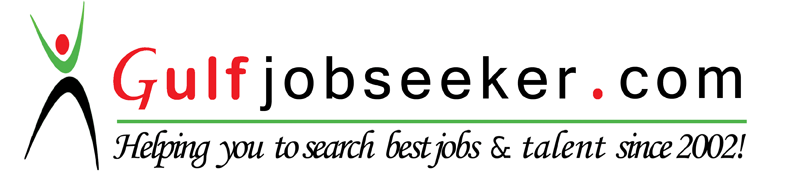 